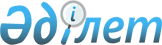 Мектепке дейінгі тәрбие мен оқытуға мемлекеттік білім беру тапсырысын, жан басына шаққандағы қаржыландыру және ата-ананың ақы төлеу мөлшерін бекіту туралыМаңғыстау облысы Жаңаөзен қаласы әкімдігінің 2014 жылғы 05 қарашадағы № 917 қаулысы. Маңғыстау облысы Әділет Департаментінде 2014 жылғы 10 желтоқсанда № 2545 болып тіркелді.      РҚАО-ның ескертпесі.

      Құжаттың мәтінінде түпнұсқаның пунктуациясы мен орфографиясы сақталған. 

      «Қазақстан Республикасындағы жергілікті мемлекеттік басқару және өзін-өзі басқару туралы» 2001 жылғы 23 қаңтардағы Қазақстан Республикасы Заңының 31-бабының 2-тармағына, «Білім туралы» 2007 жылғы 27 шілдедегі Қазақстан Республикасы Заңының 6-бабының 4-тармағының 8-1) тармақшасына сәйкес, Жаңаөзен қаласы әкімдігі ҚАУЛЫ ЕТЕДІ:



      1. Осы қаулының қосымшасына сәйкес мектепке дейінгі тәрбие мен оқытуға мемлекеттік білім беру тапсырысын, жан басына шаққандағы қаржыландыру және ата-ананың ақы төлеу мөлшері бекітілсін.



      2. «Жаңаөзен қалалық білім бөлімі» мемлекеттік мекемесі (Г.Б.Азан) осы қаулының әділет органдарында мемлекеттік тіркелуін, оның «Әділет» ақпараттық-құқықтық жүйесінде және бұқаралық ақпарат құралдарында ресми жариялануын қамтамасыз етсін.



      3. Осы қаулының орындалуын бақылау қала әкімінің орынбасары И. Сағынбаевқа жүктелсін.



      4. Осы қаулы әділет органдарында мемлекеттік тіркелген күннен бастап күшіне енеді және ол алғашқы ресми жарияланған күнінен кейін күнтізбелік он күн өткен соң қолданысқа енгізіледі.

 

       Қала әкімі                              С. Трұмов

 

       КЕЛІСІЛДІ:

      «Жаңаөзен қалалық экономика

      және бюджеттік жоспарлау бөлімі»

      мемлекеттік мекемесі басшысының

      уақытша міндетін атқарушы

      Қ.А. Сақтағанова

      05 қараша 2014 жыл

 

       «Жаңаөзен қалалық білім бөлімі»

      мемлекеттік мекемесінің басшысы

      Г.Б. Азан

      05 қараша 2014 жыл

 

 

2014 жылғы 05 қараша

Жаңаөзен қаласы әкімдігінің қаулысына

Қосымша

 

  Мектепке дейінгі тәрбие мен оқытуға мемлекеттік білім беру тапсырысын, жан басына шаққандағы қаржыландыру және ата-ананың ақы төлеу мөлшері      Ескерту. Қосымша жаңа редакцияда - Маңғыстау облысы Жаңаөзен қаласы әкімдігінің 14.10.2015 № 784 қаулысымен(жарияланған күнінен кейін күнтізбелік он күн өткен соң қолданысқа енгізіледі).
					© 2012. Қазақстан Республикасы Әділет министрлігінің «Қазақстан Республикасының Заңнама және құқықтық ақпарат институты» ШЖҚ РМК
				№Мектепке дейінгі тәрбие және оқыту ұйымдарының атауыМектепке дейінгі тәрбие және оқыту ұйымдарының тәрбиеленушілер саныМектепке дейінгі тәрбие және оқыту ұйымдарының тәрбиеленушілер саныМектепке дейінгі тәрбие және оқыту ұйымдарының тәрбиеленушілер саныМектепке дейінгі тәрбие және оқыту ұйымдарының тәрбиеленушілер саныМектепке дейінгі тәрбие және оқыту ұйымдарының тәрбиеленушілер саныМектепке дейінгі ұйымдарда қаржыландырудың жан басына шаққанда бір айдағы мөлшері (теңге)Мектепке дейінгі ұйымдарда қаржыландырудың жан басына шаққанда бір айдағы мөлшері (теңге)Мектепке дейінгі ұйымдарда қаржыландырудың жан басына шаққанда бір айдағы мөлшері (теңге)Мектепке дейінгі ұйымдарда қаржыландырудың жан басына шаққанда бір айдағы мөлшері (теңге)Мектепке дейінгі ұйымдарда қаржыландырудың жан басына шаққанда бір айдағы мөлшері (теңге)Мектепке дейінгі ұйымдарда ата-аналардың бір айдағы төлемақы мөлшері (теңге)Мектепке дейінгі ұйымдарда ата-аналардың бір айдағы төлемақы мөлшері (теңге)Мектепке дейінгі ұйымдарда ата-аналардың бір айдағы төлемақы мөлшері (теңге)Мектепке дейінгі ұйымдарда ата-аналардың бір айдағы төлемақы мөлшері (теңге)Мектепке дейінгі ұйымдарда ата-аналардың бір айдағы төлемақы мөлшері (теңге)№Мектепке дейінгі тәрбие және оқыту ұйымдарының атауыБалабақшаМектеп жанындағы толық күндік шағын-орталықтарДербес балабақшаДербес толық күндік шағын-орталықтарДербес жарты күндік шағын-орталықтарБалабақшаМектеп жанындағы толық күндік шағын-орталықтарДербес балабақша Дербес толық күндік шағын-орталықтарДербес жарты күндік шағын-орталықтарБалабақшаМектеп жанындағы толық күндік шағын-орталықтарДербес балабақшаДербес толық күндік шағын-орталықтарДербес жарты күндік шағын-орталықтар1Жаңаөзен қаласы әкімдігінің «№ 1 Ақбота балабақшасы» жедел басқару құқығындағы мемлекеттік коммуналдық қазыналық кәсіпорыны14095342Жаңаөзен қаласы әкімдігінің «№ 2 Жанар балабақшасы» жедел басқару құқығындағы мемлекеттік коммуналдық қазыналық кәсіпорыны28095343Жаңаөзен қаласы әкімдігінің «№ 3 Балдәурен балабақшасы» жедел басқару құқығындағы мемлекеттік коммуналдық қазыналық кәсіпорыны14095344Жаңаөзен қаласы әкімдігінің «№ 4 Самал балабақшасы» жедел басқару құқығындағы мемлекеттік коммуналдық қазыналық кәсіпорыны14095345Жаңаөзен қаласы әкімдігінің «№ 5 Сәуле балабақшасы» жедел басқару құқығындағы мемлекеттік коммуналдық қазыналық кәсіпорны28095346Жаңаөзен қаласы әкімдігінің «№ 6 Балапан балабақшасы» жедел басқару құқығындағы мемлекеттік коммуналдық қазыналық кәсіпорыны14095347Жаңаөзен қаласы әкімдігінің № 7 «Ер Төстік» санаторлық-өкпе ауруынан сауықтыру балабақшасы» мемлекеттік мекемесі14095348Жаңаөзен қаласы әкімдігінің «№ 8 Ақбөбек балабақшасы» жедел басқару құқығындағы мемлекеттік коммуналдық қазыналық кәсіпорны28095349«№ 9 Салтанат балабақшасы» жедел басқару құқығындағы мемлекеттік коммуналдық қазыналық кәсіпорны140953410Жаңаөзен қаласы әкімдігінің «№ 10 Қарлығаш балабақшасы» жедел басқару құқығындағы мемлекеттік коммуналдық қазыналық кәсіпорыны10022586,06953411Жаңаөзен қаласы әкімдігінің «№ 11 Балдырған балабақшасы» жедел басқару құқығындағы мемлекеттік коммуналдық қазыналық кәсіпорыны320953412Жаңаөзен қаласы әкімдігінің «№ 12 Айгөлек балабақшасы» жедел басқару құқығындағы мемлекеттік коммуналдық қазыналық кәсіпорны (ауылдық жер)28023258,26953413Жаңаөзен қаласы әкімдігінің № 13 «Ақмарал» балабақшасы жедел басқару құқығындағы мемлекеттік коммуналдық қазыналық кәсіпорыны28020760,08953414Жаңаөзен қаласы әкімдігінің «№ 14 Шынар» балабақшасы жедел басқару құқығындағы мемлекеттік коммуналдық қазыналық кәсіпорыны14021462,53953415Жаңаөзен қаласы әкімдігінің № 15 «Әлия» балабақшасы жедел басқару құқығындағы мемлекеттік коммуналдық қазыналық кәсіпорны14021462,53953416Жаңаөзен қаласы әкімдігінің № 16 «Ертегі» балабақшасы жедел басқару құқығындағы мемлекеттік коммуналдық қазыналық кәсіпорны14021462,53953417Жаңаөзен қаласы әкімдігінің № 17 «Балауса» балабақшасы жедел басқару құқығындағы мемлекеттік коммуналдық қазыналық кәсіпорны32020760,08953418Жаңаөзен қаласы әкімдігінің № 18 «Мереке» балабақшасы жедел басқару құқығындағы мемлекеттік коммуналдық қазыналық кәсіпорны32020760,08953419Жаңаөзен қаласы әкімдігінің № 19 «Алтын күн» балабақшасы жедел басқару құқығындағы мемлекеттік коммуналдық қазыналық кәсіпорны6023598,69953420Жаңаөзен қаласы әкімдігінің № 20 «Нұршуақ» балабақшасы жедел басқару құқығындағы мемлекеттік коммуналдық қазыналық кәсіпорны (ауылдық жер)32023258,26953421Жаңаөзен қаласы әкімдігінің № 21 «Назерке» балабақшасы жедел басқару құқығындағы мемлекеттік коммуналдық қазыналық кәсіпорны (ауылдық жер)32023258,26953422Жаңаөзен қаласы әкімдігінің № 22 «Ақбұлақ» балабақшасы жедел басқару құқығындағы мемлекеттік коммуналдық қазыналық кәсіпорны28020760,08953423«Жаңаөзен қаласындағы № 1 Т.Әлиев атындағы орта мектеп» мемлекеттік мекемесі жанындағы шағын орталық5020334,70953424«Жаңаөзен қаласы әкімдігінің № 3 орта мектеп» мемлекеттік мекемесі жанындағы «Аружан» шағын орталығы2520334,70953425«Жаңаөзен қаласының № 4 Сүгір Бегендікұлы атындағы орта мектеп» мемлекеттік мекемесі жанындағы «Айкөркем» шағын орталығы (ауылдық жер) 5021320,61953426«Ай-Наз» балабақшасы ( Жеке кәсіпкер Шыракбаева Назгуль Сауытбаевна) 10022586,0627«Алақай» балабақшасы ( Жеке кәсіпкер Бегарыстанова Алия Бекдемыровна)5023557,40953428«Алтын сақа» балабақшасы (Жеке кәсіпкер Досбергенова Айманкул Кабидуллаевна)6023598,69953429«Аружан» балабақшасы ( Жеке кәсіпкер Кыдырбаева Айнагуль Султановна)10023598,69953430«Аяла» балабақшасы ( Жеке кәсіпкер Байдаулетова Альфия Сайлаубековна) 2523557,40953431«Балбөбек» балабақшасы ( Жеке кәсіпкер Мусаева Сабира Рыскулбековна)7523598,69953432«Бек Ораз» балабақшасы ( Жеке кәсіпкер Агисова Узиба)5023598,69953433«Еркелер» балабақшасы ( Жеке кәсіпкер Закарин Муханбет Лиясович) 5023598,69953434«Несіп» балабақшасы ( Жеке кәсіпкер Таганиязова Ақтолқын Танашовна10023598,69953435«Акбулак-Жаңаөзен» балабақшасы (Аташева Татьяна Петровна жауапкершілігі шектеулі серіктестігі)10022586,06953436«Амирхан Балабақшасы» (Аджибаева Гулсин Джарылгаповна жауапкершілігі шектеулі серіктестігінің Жаңаөзен қаласындағы филиалы ) (ауылдық жер)7526114,88953437«Амирхан Балабақшасы» (Аджибаева Гулсин Джарылгаповна жауапкершілігі шектеулі серіктестігі) (ауылдық жер)5026156,17953438«Бек Ораз» балабақшасы (Агисова Гульнара Туркменбаевна жауапкершілігі шектеулі серіктестігі) (ауылдық жер)5026114,88953439«Нарғыз» балабақшасы (Таджибаева Гулсин Омирзаковна жауапкершілігі шектеулі серіктестігі)7523598,69953440«Нұрлықызы» балабақшасы (Бекетаева Шолпан Нурлыбаевна жауапкершілігі шектеулі серіктестігі)5023598,699534Жаңаөзен қаласы47001251010хххх953495349534хх